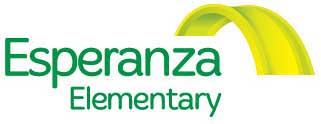 BOARD MEETING6:00 – 7:30 PM, Thursday, September 28, 2017Esperanza School Meeting Room * 4956 W 3500 S, West Valley City, UT 84119MINUTESCall to order: Meeting began at 6:10.          MEMBERS PRESENT:  Juan Freire, Cody Case, Patricia Matthews, Janet Christensen, Debby Bauman, María Parrilla de KokalMEMBERS ABSENT:  Challene Nuvan, Angela Farías Zamora, Marty Banks      OTHERS PRESENT: Eulogio Alejandre (Esperanza Director), Brian Cates (Red Apple), Chrystal Sanchez (Director’s Secretary), David Robertson (LYRB Financial), Jessica Garay (Esperanza Teacher)WELCOME & INTRODUCTIONS FINANCIAL REPORT – Brian Cates/Red AppleBrian presented the financial summary through August 31, 2017 to the board which provided detail about revenue and expenditures.  Brian read the Certificate of Corporate Resolution to the Board for approval as requested at the August board meeting.PURCHASE OF BUILDINGDavid Robertson, a representative from LYRB financial, shared potential scenarios to bond      the school for purchase.LYRB will lead the charge to create the bond and will create a light load on the school, its       members and administrator’s.  They will also provide connections to the Borrower’s       Council and the Bond’s Council. There are multiple options to consider as Esperanza expands over time to consolidate the collecting and spending of the bond after funding is procured. One option is to use the state of Utah as an entity and hold a joint account for all properties that could be spent as needed from a joint account.The second option is to create an LLC for each property site and use separate accounting.ACTION ITEMSPatricia moves to accept the Certificate of Corporate Resolution to not make matching or profit sharing contributions against bonus type payments effective 28 September 2017Janet second / vote in the unanimousMotion to accept the board minutes from 24 August 2017.   Patricia moved to approve / María second / vote in the unanimousThe motion to accept the Special Meeting minutes from September 7, 2017 Juan moved to approve / Janet second / vote in the unanimousMotion to have Marty share information at the next board meetingJuan moved to approve / Cody second / vote in the unanimousCOMMITTEE REPORTSFinancial CommitteePatricia attended the financial meeting with Red Apple and school administrators Academic CommitteeJanet attended the school leadership meeting at the beginning of the school year.Janet and Juan attended the site visit with the State Superintendent to the school during the month of September.DISCUSSION / INFORMATION ITEMSDirector / Principal’s ReportEulogio shared a video clip taken at the end of the 2016-2017 school year highlighting school activities and parent/student interviews about their feelings toward Esperanza that will be edited and shared on social mediaEsperanza publishes a live version of the assessment calendar onlineEulogio shared historical school grades for Esperanza determined by the State of Utah.  Each year the school has increased in the number of students proficient from 17% at the end of the ‘14-‘15 SY to 36% in ’15-‘16 SY and currently has 42% in the ‘16-‘17 SY.Esperanza had 96% attendance at Parent Teacher Conferences Eulogio Alejandre and Isabel Shumway will be presenting at the International Conference for Invitational Education in Carlsbad.Eulogio shared positive results from the September 26th visit from State Superintendent Sydney Dickson.Julia Barrientos will be is attending La Cosecha conference in Santa FeThere will be a fall festival held on the November 3rd from 6:00 to 8:00 at Esperanza Elementary.  Parents and students alike may come in traditional Day of the Dead dress and participate in the many fun activities.PTO report   The PTA will be planning a dinner and dance in February as a fundraiser ADJOURN at 8:00ANNOUNCEMENTS:Next parent meeting – TBDNext board meeting – Thursday, October 26, 2017 * 6:00-7:30 PM